Tabeller 2010A-lag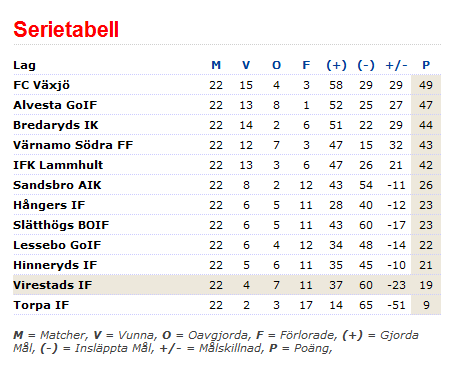 U-lag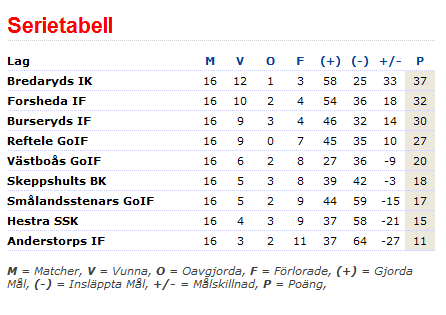 Kval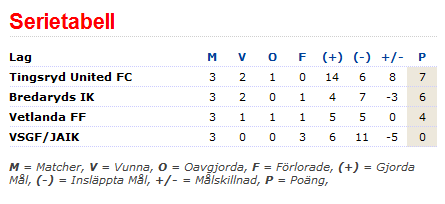 